BIZTONSÁGI ADATLAPkészült a 2020/878/EU rendelettel módosított 1907/2006/EK rendelet szerint1. szakasz: Az anyag/keverék és a vállalat/vállalkozás azonosítása1.1. Termékazonosító:	Coop 4home lefolyótisztító és duguláselhárító       Kiszerelés: 1 liter1.2. Azonosított felhasználás: tisztítószer, lakossági és foglalkozásszerű felhasználásraEllenjavallt felhasználás: fentitől eltérő1.3. A biztonsági adatlap szállítójának adatai:GIRONDE Kozmetikai és Háztartás-vegyipari Termékeket Gyártó és Forgalmazó Kft.H-3333 Terpes, Petőfi út 2 – 4.Telefon: +36 36 561 310; Fax: +36 36 371 022honlap: www.gironde.huA biztonsági adatlapért felelős személy elérhetősége: info@gironde.hu1.4. Sürgősségi telefon: Egészségügyi Toxikológiai Tájékoztató Szolgálat (ETTSZ):	napközben +36 (1) 476 6464 	éjjel-nappal hívható száma: +36 (80) 20 11 992. szakasz: A veszély azonosítása2.1. Az keverék osztályozása: a gyártó, a vonatkozó uniós szabályozások, a 1272/2008/EK (CLP) rendelet szerint a termék veszélyes keverék.Osztályozása: Skin Corr. 1A, H314, Met. Corr. 1, H2902.2. Címkézési elemek: piktogram szükséges: GHS05, Figyelmeztetés: VESZÉLYVeszélyt meghatározó összetevők: kálium-hidroxid, 2-aminoetanol, 2-butoxietanolÖsszetevők a 648/2004/EK rendelet szerint: <5% nemionos felületaktív anyag2.3. Egyéb veszélyFizikai-kémiai veszély: Erősen lúgos oldat, savakkal hevesen reagál, könnyűfémekkel robbanásveszélyes hidrogén gázt fejleszt.Környezetkárosító hatás: Előírásszerű kezelés, tárolás és ártalmatlanítás esetén a környezetkárosító hatás kockázatával nem kell számolni. A PBT- és a vPvB-értékelés: a termék összetevői nem tekinthetők PBT-, vPvB-anyagnak.3. szakasz: Összetétel vagy az összetevőkre vonatkozó információk3.1. Anyagok: nem releváns.3.2. Keverékek: keverék, erősen lúgos tömény vizes oldat.* az anyagnak nincs harmonizált uniós osztályozása, megadott besorolások a rendelkezésre álló gyártói adatlap alapján került megadásraA készítmény egyéb komponensei (pl. habzásgátló, víz, stb.) nem tekinthetők a hatályos jogszabályok szerint veszélyes anyagnak, vagy koncentrációjuk a készítményben nem éri el azt a mértéket, amely fölött jelenlétüket a veszélyesség szerinti besorolásnál fel kell tüntetni, illetve figyelembe kell venni. A veszélyességi osztályok, a kategóriák a tiszta összetevőkre vonatkoznak, a termék veszélyesség szerinti besorolását a 2. szakasz adja meg. A H-mondatok teljes szövegét lásd a 16. szakaszban.4. szakasz: Elsősegély-nyújtási intézkedések4.1. Az elsősegély-nyújtási intézkedések ismertetéseÁltalános tudnivalók: A sérültet azonnal távolítsuk el a veszély forrásától. Öntudatlan vagy görcsös állapotban lévő sérülttel folyadékot itatni vagy annál hányást kiváltani nem szabad! Az elsősegélynyújtás szakszerűsége és gyorsasága nagyban csökkentheti a tünetek kialakulását és súlyosságát.Belélegzés esetén: Nagy mennyiségű permet belégzése esetén a sérültet azonnal friss levegőre kell vinni, nyugalomba kell helyezni, szoros ruhadarabjait meg kell lazítani. Forduljunk orvoshoz!Ha szembe kerül: Legalább 10 – 15 percig tartó, alapos szemöblítést kell végezni folyóvízzel a szemhéjszélek széthúzása és a szemgolyó állandó mozgatása közben. A sérültet azonnal szakorvoshoz kell kísérni!Lenyelés esetén: NE HÁNYTASSUNK! Ha a sérült eszméleténél van, akkor a szájüregét vízzel ki kell öblíteni és a termék hígítása céljából itassunk a sérülttel 2 – 3 pohár vizet. Habképződés esetén ügyeljünk, arra, hogy a tüdőbe ne juthasson hab! Forduljunk orvoshoz és mutassuk meg a készítmény címkéjét, ill. biztonsági adatlapját!Bőrre kerülés esetén: Az érintett bőrfelületet bő, hideg folyóvízzel alaposan le kell mosni. Kiterjedt marásos sérülés kialakulása orvosi beavatkozást tesz szükségessé. 4.2. A legfontosabb – akut és késleltetett – tünetek és hatások: Maró hatású, égési sérülést okoz minden expozíciós úton. Lenyelve a szájüreg, a nyelőcső és a gyomor felmaródását okozhatja. Késleltetett hatásként a marási sérülések súlyossága fokozódhat, amennyiben az elsősegélynyújtás nem volt elég alapos, vagy nem tartott megfelelő ideig.4.3. A szükséges azonnali orvosi ellátás és különleges ellátás jelzése: Amennyiben mérgezési tünetek jelentkeznek, vagy mérgezés gyanúja merül fel, azonnal hívjunk orvost és mutassuk meg a termék címkéjét, ill. biztonsági adatlapját.Megjegyzés az orvos számára: kezeljen a tüneteknek megfelelően.5. szakasz: Tűzvédelmi intézkedések5.1. Megfelelő oltóanyag: szokásos oltóanyagok (vízpermet, oltópor, oltóhab, szén-dioxid). A környezetben égő anyagok alapján kell meghatározni.Biztonsági szempontból nem megfelelő oltóanyag: nem ismert.5.2. A keverékhez társuló különleges veszélyek: veszélyes égéstermékek: szén-oxidok, nitrogén-oxidok.5.3. Tűzoltóknak szóló javaslat: a védőfelszereléseket a környezetben égő anyagok alapján kell meghatározni. Védőruha és a környezet levegőjétől független légzőkészülék javasolt. Egyéb információk: a termék maga nem tűzveszélyes.6. szakasz: Intézkedések véletlenszerű expozíciónál6.1. Személyi óvintézkedések, egyéni védőeszközök és vészhelyzeti eljárások: személyi védőfelszerelés szükséges mentesítés esetén, lásd a 8. szakaszt. Ügyeljünk a csúszásveszélyre!6.2. Környezetvédelmi óvintézkedések: ne engedjük, hogy a kiömlött termék a csatornába, víztestekbe, talajba jusson! A hulladékkezelés, a megsemmisítés a helyi előírásoknak megfelelően történjen. 6.3. A területi elhatárolás és a szennyezés mentesítés módszerei és anyagai: nagy mennyiségű terméket inert, folyadékfelszívó anyaggal (pl. homok, vermikulit, föld) kell befedni, felitatni, a helyi előírásoknak megfelelően megsemmisíteni. A maradékot bő vizes felmosással lehet feltakarítani, sok vízzel kell öblíteni. Ügyeljünk a csúszásveszélyre! Kis mennyiségű terméket sok vízzel le kell öblíteni. A termék erősen lúgos, ne engedje keveredni savakkal, savas kémhatású anyagokkal. 6.4. Hivatkozás más szakaszokra: lásd még a 7., 8. és 13. szakaszokat.7. szakasz: Kezelés és tárolás7.1. A biztonságos kezelésre irányuló óvintézkedésekKezelés: Kerülni kell a készítménnyel való expozíciót: bőrre kerülést, szembejutást, permetének belélegzését, véletlen lenyelését. A készítmény használata után alaposan mossunk kezet! Ne keverjük más tisztítószerekkel! A kéz védelmére mindig használjunk gumikesztyűt! Tűz- és robbanásvédelem: speciális intézkedés nem szükséges.7.2. Tárolás: Szorosan lezárt eredeti edényben, állítva hűvös, jól szellőző, fagymentes helyen, +5°C-on, savaktól elkülönítve, élelmiszerektől, italoktól távol tárolandó. Hőforrástól tartsuk távol. Gyermekek kezébe nem kerülhet!7.3. Meghatározott végfelhasználás: Lúgos tisztítószer, mely megszünteti a zsír-, olaj-, fehérjeszennyeződések által okozott dugulást. Lefolyók karbantartására is használható Lakossági és foglalkozásszerű felhasználásra. A felhasználók olvassák el a termék címkéjén található használati útmutatót, és a biztonságos kezelésre, felhasználásra vonatkozó előírásokat. 8. szakasz: Az expozíció ellenőrzése/egyéni védelem8.1. Ellenőrzési paraméterekFoglalkozási expozíciós határértékek: a munkahelyi levegőben megengedett határértékek a 25/2000. (IX.30.) EüM-SzCsM rendeletben:kálium-hidroxid:	ÁK: 2 mg/m3;	CK: 2 mg/m3 2-aminoetanol:	ÁK: 2,5 mg/m3;	CK: 7,6 mg/m32-butoxietanol:	ÁK: 98 mg/m3,	CK: 246 mg/m3 ÁK:	A munkahely levegőjében egy műszakra megengedett átlagkoncentráció, amely a dolgozó egészségére nem fejt ki káros hatást.CK:	Rövid ideig megengedhető legnagyobb levegőszennyezettség egy műszakon belül.DNEL értékek: Kálium-hidroxid: 1 mg/m3 – hosszú távú, inhaláció expozíció, lokális hatás, lakossági, foglalkozásszerű felhasználó2-aminoetanol:	PNEC (édesvízi üledék): 0,425 mg/kg, PNEC (tengervíz üledék): 0,0425 mg/kgPNEC (édesvíz): 0,085 mg/l; PNEC (tengervíz): 0,0085 mg/l, PNEC (STP): 100 mg/lPNEC (talaj): 0,035 mg/kg, PNEC (szakaszos kibocsátások): 0,025 mg/l2-butoxietanol:	PNEC (édesvízi üledék): 8,14 mg/kg, PNEC (talaj): 2,8 mg/kgPNEC (édesvíz): 8,8 mg/l; PNEC (tengervíz): 0,88 mg/l, PNEC (STP): 463 mg/lEgyéb DNEL- és PNEC-érték nem áll rendelkezésre.8.2. Az expozíció ellenőrzéseKörültekintően végzett munkával meg kell előzni a termék kiömlését, kifröccsenését, bőrre, szembe jutását, véletlen lenyelését, permetének belégzését. Nyálkahártyára, bőrre, nyílt sebbe ne kerüljön! Műszaki intézkedések:A vegyi anyagoknál szokásos védőintézkedéseket be kell tartani.Zárt térben történő használatkor, rossz szellőzés esetén, gondoskodjunk a megfelelő szellőzésről. Védőfelszerelés, szemmosópohár/palack, mosakodási lehetőség biztosítása.Higiéniai intézkedések:Munka közben étkezni, inni és dohányozni nem szabad!A munka szüneteiben és befejezése után alapos kézmosás szükséges.Személyi védőfelszerelések:Légutak védelme: nem szükséges. Nagy mennyiségek mentesítésénél, nem megfelelő szellőzés esetén, szűk térben, ha permet belégzésének veszélyes fennáll, akkor viseljünk az EN 141 szabvány szerinti P-típusú részecskeszűrővel ellátott légzésvédőt!Szemvédelem: a termék szórófejes feltéttel ellátott műanyag flakonban kiszerelt, szembe jutásának kockázata csekély. Nagy mennyiségek kezelésénél, mentesítésnél, védőszemüveg vagy védőálarc használata szükséges.Kézvédelem: viseljünk az MSZ EN 374 szabványnak megfelelő lúgálló védőkesztyűt. A kesztyű anyagának kiválasztásakor vegyük figyelembe a termék alkalmazásaiból fakadó expozíciót (rövid vagy hosszú behatási idő, mechanikai igénybevétel, teljes érintkezés veszélye, ráfröccsenés veszélye) és a kesztyű áteresztőképességére, áttörési időjére, mechanikai ellenálló-képességére, stb. megadott gyártói adatokat. Testvédelem: a testfelület védelmét a tevékenységtől és a lehetséges expozíciótól függően kell megválasztani, pl: munkaruha, lúgálló kötény, védőruha.Környezetvédelmi intézkedés: Kerüljük el a hígítatlan termék csatornába, víztestekbe jutását.9. szakasz: Fizikai és kémiai tulajdonságok9.1. Az alapvető fizikai és kémiai tulajdonságokra vonatkozó információkHalmazállapot:	folyékonyMegjelenési forma:	áttetsző folyadékSzín:	enyhén sárgásSzag:	a termékre jellemző pH-érték:	14 (20°C-on)Oldhatóság:	vízben jól oldódik, elegyedikLobbanáspont:	 nincs adatForráspont:	nincs adatViszkozitás:	nincs adatRobbanási tulajdonság: nem jellemzőOxidáló tulajdonság:	nincs, nem jellemző 9.2. Egyéb információk Fizikai veszélyességi osztályokra vonatkozó információk: a termék osztályozása fizikai veszélyességi osztályokba nem szükséges.Egyéb biztonsági jellemzők:	nincs adat, nem áll rendelkezésre vagy nem releváns10. szakasz: Stabilitás és reakciókészség10.1. Reakciókészség: savakkal hőfejlődés közben hevesen reagál. Erősen lúgos oldat, egyes fémek korrózióját okozza. A szerves anyagokat roncsolja. 10.2. Kémiai stabilitás: megfelelő kezelés és tárolás esetén normál hőmérséklet- és nyomásviszonyok között stabil.10.3. A veszélyes reakciók lehetősége: savakkal hevesen reagál, fémekkel reakcióba léphet, könnyűfémekkel robbanásveszélyes hidrogén gáz fejlődhet.10.4. Kerülendő körülmények: melegítés, hevítés, tűző napfény.10.5. Nem összeférhető anyagok: réz, alumínium-, cink, savak, savas kémhatású készítmények.10.6. Veszélyes bomlástermékek: normál körülmények között nem ismert, termikus bomlás során, tűz esetén lásd az 5. szakaszt.11. szakasz: Toxikológiai információk11.1. Az 1272/2008/EK rendeletben meghatározott, veszélyességi osztályokra vonatkozó információk: A készítménnyel toxikológiai vizsgálatokat nem végeztek, megítélése kizárólag az összetevőkre vonatkozó toxikológiai adatok, azok osztályozása és koncentrációja alapján a CLP rendelet előírásainak megfelelően történt.Akut toxicitás (orális, dermális, inhalációs): a keverék becsült ATE értékei alapján az akut toxicitási veszélyességi osztályokba sorolás kritériumai nem teljesülnek.Az összetevők akut orális LD50 értékei alapján a termékre becsült orális ATE érték: 2400 mg/ttkg, azaz a termék lenyelve nem ártalmas. A termék bőrön át és belélegezve sem osztályozandó ártalmasnak. orális LD50 (kálium-hidroxid, patkány): 333 mg/ttkgorális LD50 (2-aminoetanol, patkány): 1515 mg/ttkgorális LD50 (2-butoxietanol, patkány): 1746 mg/ttkgLC50 (2-aminoetanol, patkány): > 1,3 mg/l/6 óraLC50 (2-butoxioetanol, patkány):  2 – 20 mg/l/6 óraMagas kálium-hidroxid tartalma, pH-értéke következtében maró hatású minden expozíciós úton, bőrre, szemre, lenyelve, stb.Bőrmarás/bőrirritáció: a rendelkezésre álló adatok alapján az osztályozás kritériumai teljesülnek, termék a termék osztályozása: Skin Corr. 1ASúlyos szemkárosodás/szemirritáció: a rendelkezésre álló adatok alapján az osztályozás kritériumai teljesülnek. A termék súlyos szemkárosodást okoz: Eye Dam. 1Légzőszervi- és bőrszenzibilizáció: a rendelkezésre álló adatok alapján az osztályozás kritériumai nem teljesülnek. CMR hatások (rákkeltő, csírasejt-mutagenitás, reprodukciós toxicitás): jelentős hatás, kritikus veszély nem ismert. A rendelkezésre álló adatok alapján a termék CMR-tulajdonságú anyagot nem tartalmaz. Az osztályozás kritériumai nem teljesülnek a rendelkezésre álló információk szerint.Rákkeltő hatás: a termék nem tartalmaz rákkeltő anyagként osztályozott összetevőt.Csírasejt-mutagenitás: a termék nem tartalmaz mutagénként osztályozott összetevőt.Reprodukciós toxicitás: a termék nem tartalmaz reprodukciós toxicitást okozó összetevőt.Célszervi toxicitás, egyszeri expozíció/STOT SE: rendelkezésre álló adatok s információk szerint az osztályozás kritériumai nem teljesülnek.Célszervi toxicitás, ismétlődő expozíció/STOT RE: rendelkezésre álló adatok s információk szerint az osztályozás kritériumai nem teljesülnek.Aspirációs toxicitás: jelentős hatás, kritikus veszély nem ismert, a rendelkezésre álló adatok alapján az osztályozás kritériumai nem teljesülnek.11.2. Egyéb veszélyekkel kapcsolatos információ:Lenyelés: lenyeléskor a nyelőcső és a gyomor felmaródásának, perforációjának veszélye fennáll, hányinger, hányás, hasmenés, marásos sérülés kialakulása sem kizárt.Belégzés: permetének belégzésekor légúti irritáció léphet fel, a nyálkahártyák felmaródását válthatja ki. Légutakban fájdalom, továbbá tüsszögés, köhögés előfordulhat. Bőr: maró hatású, marásos égési sérülést okoz.Szem: szembe kerülve mar, maradandó, súlyos szemkárosodást okozhat; irritáció, szemvörösödés, fájdalmas égető érzés lép fel.12. szakasz: Ökológiai információk12.1. Toxicitás: a termékkel célzott vizsgálatokat nem végeztek, megítélése az összetevőkre vonatkozó ökotoxikológiai adatok alapján történt a CLP-rendeletnek megfelelően történt. A termék nem osztályozandó környezetre akut, illetve krónikus veszélyt jelentő keveréknek.Az összetevőkre vonatkozó adatok:kálium-hidroxid:	LC50 (Gambnusia affinis, 96 óra): 80 mg/lLC50 (Daphnia magna, 48 óra): 76 mg/lEC50 (Photobacterium phosphoreum, 15 perc): 22 mg/l2-butoxietanol:	LC50 (Oncorhynchus mykiss, 96 óra): 1474 mg/l 	EC50 (Daphnia magna, 48 óra): 1550 mg/l EC50 (Pseudokirchneriella subcapitata, 72 óra): 1840 mg/lNOEL (hal, Daphnia magna, 21 nap): > 100 mg/l2-aminoetanol:	LC50 (Cyprinus carpio, 96 óra): 349 mg/l; NOEC (Oryzias Latipes, 30 nap): 1,2 mg/lEC50 (Daphnia magna, 48 óra): 65 mg/l; NOEC (Daphnia magna, 21 nap): 0,85 mg/lEC50 (Scenedesmus subspicatus, 72 óra): 2,5 – 22,5 mg/l12.2. Stabilitás és lebonthatóság: a termékben lévő felületaktív anyag, biológiailag könnyen lebontható. 2-butoxietanol és a 2-aminoetanol: >90% (28 nap, OECD 301B)12.3. Bioakkumulációs képesség: nincs adat, nem valószínűsíthető.12.4. Mobilitás a talajban: nincs adat.12.5. A PBT- és a vPvB-értékelés eredménye: a termék összetevő várhatóan nem PBT, vPvB anyagok12.6. Endokrin károsító tulajdonságok: az endokrin károsító és a lehetséges endokrin károsító anyagok adatbázisaiban a termék összetevői nem szerepelnek.12.7. Egyéb káros hatások: tömény formában nem szabad a közművek szennyvízcsatornáiba, valamint a természetes felszíni vizekbe és a talajvízbe juttatni. Ha hígított formában a szennyvízcsatornába vezetik, az erre vonatkozó helyi előírások (pl.: pH-érték) követendők.13. szakasz: Ártalmatlanítási szempontok13.1. Hulladékkezelési szempontok: a termék maradékainak és hulladékainak kezelésére a 225/2015. (VIII.7.) Kormányrendeletben, illetve a 2008/98/EK irányelvben foglaltak az irányadók. Hulladék besorolása a 72/2013. (VIII.27.) VM rendelet alapján történjen. A javasolt EWC-kód csak ajánlás, amit a hulladék keletkezési körülménye módosíthat. 13.2. A termék hulladékának besorolása: hulladékkulcs/EWC-kód: 20 01 15*20	TELEPÜLÉSI HULLADÉK (HÁZTARTÁSI HULLADÉK ÉS A HÁZTARTÁSI HULLADÉKHOZ HASONLÓ, KERESKEDELMI, IPARI ÉS INTÉZMÉNYI HULLADÉKOK), IDEÉRTVE AZ ELKÜLÖNÍTETTEN GYŰJTÖTT FRAKCIÓT IS20 01	elkülönítetten gyűjtött hulladék frakciók (kivéve 15 01)20 01 15*	lúgokA vízzel alaposan kitisztított, hulladékká vált csomagolóanyag hulladékkulcsa:15	CSOMAGOLÁSI HULLADÉK, KÖZELEBBRŐL MEG NEM MEGHATÁROZOTT FELITATÓ ANYAGOK (ABSZORBENSEK), TÖRLŐKENDŐK, SZŰRŐANYAGOK ÉS VÉDŐRUHÁZAT15 01	csomagolási hulladék (beleértve a válogatottan gyűjtött települési csomagolási hulladékot)15 01 02	műanyag csomagolási hulladékA csomagolási hulladékkal kapcsolatos hulladékgazdálkodási tevékenységet a 442/2012. (XII. 29.) Kormányrendelet szabályozza.14. szakasz: Szállításra vonatkozó információkA termék a veszélyes áruk nemzetközi szállítását szabályozó egyezmények szerint (ADR/RID, IMDG, IATA/ICAO) veszélyes áru.14.1. UN-szám: 171914.2. Az ENSZ szerinti megfelelő szállítási megnevezés: MARÓ, LÚGOS FOLYÉKONY ANYAG, M.N.N. (kálium-hidroxid, 2-aminoetanol)Szárazföldi szállítás - ADR/RID:14.3. Szállítási veszélyességi osztály: 8, Osztályozási kód: C514.4. Csomagolási csoport: III; Bárca: 814.5. Környezeti veszély: nem14.6. A felhasználót érintő különleges óvintézkedések:Korlátozott és engedményes mennyiség: 5 liter és E1Veszélyt jelölő szám: 80, Szállítási kategória, alagút-korlátozási kód: 2(E)14.7. Az IMO-szabályok szerinti tengeri ömlesztett szállítás: nem alkalmazható15. szakasz: Szabályozással kapcsolatos információk15.1. A keverékkel kapcsolatos biztonsági, egészségügyi és környezetvédelmi előírások/jogszabályokVonatkozó közösségi joganyagokREACH-rendelet: 1907/2006/EK és módosításaiCLP-rendelet: 1272/2008/EK és módosításai; Tisztítószer-rendelet: 648/2004/EK és módosításai98/24/EK irányelve a munkájuk során vegyi anyagokkal kapcsolatos kockázatoknak kitett munkavállalók egészségének, biztonságának védelméről; Foglalkozási expozíciós határértékek: 91/322/EK rendelet és módosítása; 2000/39/EK irányelv és módosításaiVonatkozó nemzeti joganyagokTisztítószerek:	270/2005. (XII.15.) Korm. rendelet a mosó- és tisztítószerek hatóanyagai biológiai lebonthatóságának ellenőrzéséről és az információszolgáltatás rendjéről; 329/2012. (XI.16.) Korm. rendelet a mosó- és tisztítószerek forgalombahozatalának feltételeiről és az ellenőrzés rendjérőlMunkavédelem:	az 1993. évi XCIII. törvény a munkavédelemről; 25/2000. (IX.30.) EüM-SzCsM együttes rendelet a munkahelyek kémiai biztonságáról; 33/1998. (VI.24.) NM rendelet a munkaköri, szakmai, illetve személyi higiénés alkalmasság orvosi vizsgálatáról és véleményezéséről; 3/2002. (II.8.) SzCsM-EüM együttes rendelet a munkahelyek munkavédelmi követelményeinek minimális szintjéről;Kémiai biztonság:	2000. évi XXV. törvény a kémiai biztonságról és módosításai, a veszélyes anyagokkal és a veszélyes készítményekkel kapcsolatos egyes eljárások, illetve tevékenységek részletes szabályairól szóló 44/2000. (XII.27.) EüM rendelet és módosításaiKörnyezetvédelem:	1995. évi LIII. törvény a környezet védelmének általános szabályairól; 2012. évi CLXXXV. törvény a hulladékokról; 225/2015. (VIII.7.) Kormányrendelet a veszélyes hulladékkal kapcsolatos tevékenységek végzésének feltételeiről; 72/2013. (VIII.27.) VM rendelet a hulladék jegyzékről;Tűzvédelem:	az 1996. évi XXXI. törvény a tűz elleni védekezésről, a műszaki mentésről és a tűzoltóságról; az 54/2014. (XII.5.) BM rendelet az Országos Tűzvédelmi Szabályzatról.15.2. Kémiai biztonsági értékelés: nem készült.16. szakasz: Egyéb információkAz adatlap a termék normál körülmények között történő felhasználására és kezelésére vonatkozó információkat tartalmazza. Minden olyan alkalmazás esetén, amikor a terméket más anyaggal elegyítik, illetve olyan eljárásokat alkalmaznak, amelyek nem felelnek meg az adatlapban foglaltaknak, a teljes felelősség a felhasználót terheli. A biztonsági adatlapban foglalt információk, adatok és ajánlások ismereteink legjaván alapszanak és azokat a kiadás időpontjában pontosnak, helytállónak ismerjük, de a javaslatainkért, és az ajánlásainkért garanciát vállalni nem tudunk, hiszen a felhasználás körülményei hatáskörünkön kívül esnek. A felhasználó saját felelősségére dönt az említett információk alkalmazásáról, a termék felhasználásáról. Az adatlap nem jelenti bármilyen jogi kötelezettség vagy felelősség vállalását a bármilyen körülmények között történő használatból, illetve helytelen használatból adódó következményekért.A keverék osztályozása: összegzéses módszer, kalkuláció alkalmazásával.A biztonsági adatlapban szereplő rövidítések:A veszélyességi osztályok rövidítései: a rövidítések utáni számok (1 – 4) az osztályon belüli kategóriát jelölik meg, a nagyobb számok kisebb veszélyt jelentenek: Met. Corr.: fémekre korrozív hatású anyagok és keverékek; Skin Corr.: bőrmarás; Eye Dam: súlyos szemkárosodás; Acute Tox. (oral, dermal, inhal.): akut toxicitás (szájon át, bőrön keresztül, belélegezve); Eye Irrit.: szemirritáció; Skin Irrit.: bőrirritáció; STOT SE: célszervi toxicitás, egyszeri expozíció.H290	Fémekre korrozív hatású lehet.H302	Lenyelve ártalmas.H312	Bőrrel érintkezve ártalmas.H314	Súlyos égési sérülést és szemkárosodást okoz.H315	Bőrirritáló hatású.H318	Súlyos szemkárosodást okoz.H319	Súlyos szemirritációt okoz.H332	Belélegezve ártalmas.H335	Légúti irritációt okozhat.H412	Ártalmas a vízi élővilágra, hosszan tartó károsodást okoz.Adatlaptörténet: biztonsági adatlap a gyártó adatai és a komponensek biztonsági adatlapjainak a felhasználásával készült; a módosítás célja a 2020/878/EU rendeletnek való megfelelés.VESZÉLY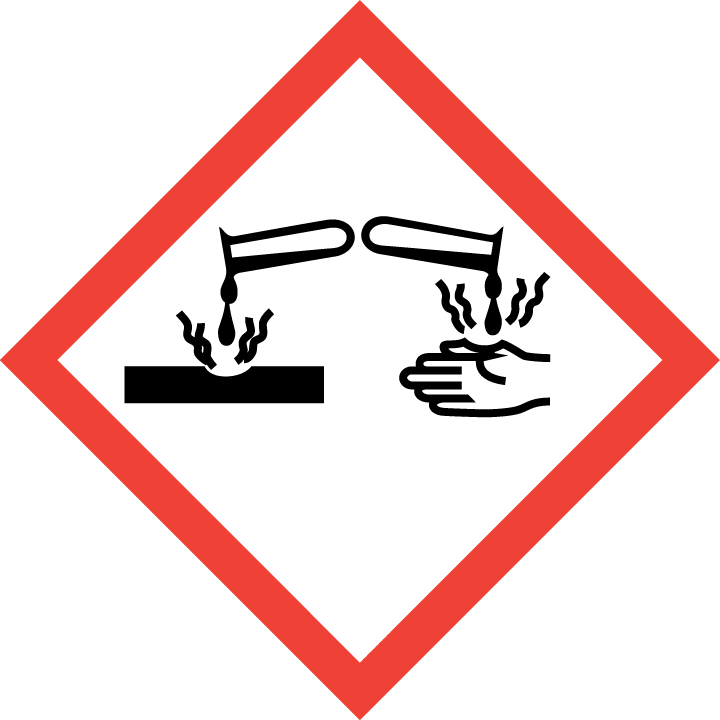 A keverék veszélyeire/kockázataira figyelmeztető H-mondatok:H290	Fémekre korrozív hatású lehet.H314	Súlyos égési sérülést és szemkárosodást okoz.EUH071	Maró hatású a légutakra.Óvintézkedésre vonatkozó P-mondatok:P102	Gyermekektől elzárva tartandó.P260	A permet belélegzése tilos.
P303+P361+P353	HA BŐRRE (vagy hajra) KERÜL: Az összes szennyezett ruhadarabot azonnal el kell távolítani/le kell vetni. A bőrt le kell öblíteni vízzel/zuhanyozás.P305+P351+P338	SZEMBE KERÜLÉS esetén: Több percig tartó óvatos öblítés vízzel. Adott esetben a kontaktlencsék eltávolítása, ha könnyen megoldható. Az öblítés folytatása.P309+P311	Expozíció vagy rosszullét esetén:	forduljon TOXIKOLÓGIAI KÖZPONTHOZ vagy orvoshoz.P501	A tartalom/edény elhelyezése hulladékként: a helyi előírások szerint.Veszély komponensKoncentrációKoncentrációVeszélyességi osztály, kategória, H-mondatVeszélyességi osztály, kategória, H-mondatkálium-hidroxidCAS-szám: 1310-58-3	EU-szám: 215-181-3Index-szám: 019-002-00-8RRN: 01-2119487136-3310 – 15%Met. Corr. 1, H290; Skin Corr. 1A, H314;
Acute Tox. (oral) 4, H302Met. Corr. 1, H290; Skin Corr. 1A, H314;
Acute Tox. (oral) 4, H3022-aminoetanol (monoetanolamin)CAS-szám: 141-43-5	EU-szám: 205-483-3Index-szám: 603-030-00-8RRN: 01-2119486455-281 – <5%Acute Tox. 4 (oral, dermal, inhal.);H302, H312, H332; Skin Corr. 1B, H314Aquatic Acute 3, H412Acute Tox. 4 (oral, dermal, inhal.);H302, H312, H332; Skin Corr. 1B, H314Aquatic Acute 3, H4122-butoxietanolCAS-szám: 111-76-2	EU-szám: 203-905-0Index-szám: 603-014-00-0RRN: 01-2119475108-361 – <5%Acute Tox. 4 (oral, dermal, inhal.); H302, H312, H332;Skin Irrit. 2, H315; Eye Irrit. 2, H319Acute Tox. 4 (oral, dermal, inhal.); H302, H312, H332;Skin Irrit. 2, H315; Eye Irrit. 2, H319alkil (C8-14)-poliglükozid*CAS-szám: 141464-42-81 – <5%Eye Dam. 1, H318Eye Dam. 1, H318f: foglalkozásszerű felhasználól: lakossági felhasználóf: foglalkozásszerű felhasználól: lakossági felhasználóHosszan tartó expozíció hatásaiHosszan tartó expozíció hatásaif: foglalkozásszerű felhasználól: lakossági felhasználóf: foglalkozásszerű felhasználól: lakossági felhasználóSzisztémásLokálisDNEL értékek2-aminoetanolorális3,75 mg/ttkg/nap (l) – DNEL értékek2-aminoetanoldermális1 mg/ttkg/nap (f)0,24 mg/ttkg/nap (l)DNEL értékek2-aminoetanolbelégzés3,3 mg/m3 (f)2 mg/m3(l)3,3 mg/m3 (f)f: foglalkozásszerű felhasználól: lakossági felhasználóf: foglalkozásszerű felhasználól: lakossági felhasználóRövid távú expozíció hatásaiRövid távú expozíció hatásaiHosszan tartó expozíció hatásaiHosszan tartó expozíció hatásaif: foglalkozásszerű felhasználól: lakossági felhasználóf: foglalkozásszerű felhasználól: lakossági felhasználóSzisztémásLokálisSzisztémásLokálisDNEL értékek2-butoxietanolorális13,4 mg/ttkg/nap (l) – 3,2 mg/ttkg/nap (l) – DNEL értékek2-butoxietanoldermális89 mg/ttkg/nap   (f)44,5 mg/ttkg/nap (l) – 75 mg/ttkg/nap (f)38 mg/ttkg/nap (l) – DNEL értékek2-butoxietanolbelégzés663 mg/m3 (f)426 mg/m3 (l)246 mg/ttkg/nap (f)98 mg/m3 (f)49 mg/m3 (l)123 mg/m3 (l)